Ministério da Educação Universidade Federal de Santa Maria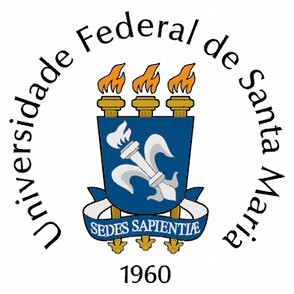 Pró-Reitoria de Pós-graduação e Pesquisa - PRPGPREQUERIMENTO PARA PRORROGAÇÃO DO PRAZO DE DEFESACursos "Strictu Sensu" (Mestrado - Doutorado)Ao: Programa de Pós-graduação em: Gestão de Organizações PúblicasEu, -------------, acadêmico(a) do Programa de Pós-graduação acima descrito, da UFSM, matrícula n.----------------------, venho solicitar a prorrogação do prazo de defesa pelo período  de 3  meses  (em meses) de minha:(       ) Dissertação	(	) Tese(	) 1ª Portaria de prorrogação	(	) Apostila à Portaria já emitida*Justificativa:  -----------------------------------------------------------Bolsista: (	) Sim	(  ) Não	Agência Fomento:  	Seguem em anexo, os seguintes documentos comprovantes da solicitação:Em --------------Assinatura/Acadêmico: 	Ao Professor Orientador:Nome:  	(	) De acordo. Prazo concedido:  	(	) Desfavorável ao solicitado.Em	/	/ 	Assinatura do orientador 	Obs: Após deferimento da solicitação, abrir processo pelo PEN junto a DAG.* Em caso de apostila a Portaria, incluir no PEN já aberto.ENCAMINHE-SE AO PROGRAMA DE PÓS-GRADUAÇÃO DO(A) ALUNO(A)